Пасхальное послание
митрополита Крутицкого и Коломенского Ювеналиясвященнослужителям, монашествующим и всем верным чадам
Русской Православной Церкви
Московской епархии                                       «Воскресения день! Просветимся, людие!»
                                         (1 песнь канона Пасхи)Возлюбленные о Господе служители Алтаря Господня,
всечестные иноки и инокини,
дорогие братья и сестры!Завершился Великий пост. Мы вступили в период   пасхального торжества, и я из глубины ликующего сердца   обращаю  к вам всерадостное приветствие:ХРИСТОС ВОСКРЕСЕ!«В этих двух словах все сказано. На них основана наша вера, наша надежда, любовь, христианская жизнь, вся наша премудрость, просвещение… 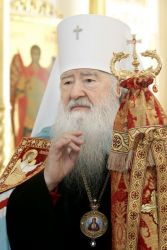 Праздник Воскресения Христова привлекает своей неотразимой силой к вере даже равнодушных, и даже совсем неверующих» (священномученик Серафим (Чичагов) +1937).В меру своих сил мы трудились над собой, проходя благодатное поприще Святой Четыредесятницы, теперь же «отложили бремя поста, но не будем откладывать его плодов, - поучает нас святитель Иоанн Златоуст, – прошел труд подвигов,   но не должнό проходить усердие к добрым делам; прошел пост,    но пусть останется благочестие».Воскресение Христово – источник наших сил, утешения и непреходящей радости. Поспешим возвестить о ней окружающим, подобно Женам-Мироносицам, и да укрепляет она болящих и страждущих, дает надежду унывающим и отчаявшимся. Нас же да не смущают и не манят никакие соблазны века сего.Дорогие братья-сопастыри, возлюбленные братья и сестры, сердечно поздравляю вас с Великим праздником Светлого Христова Воскресения! Желаю всем нам быть верными своему призванию. Вдохновившись пасхальной радостью, своими добрыми делами разделим ее с ближними и дальними, детьми и юношами, зрелыми людьми и старцами, наипаче же – с теми, кого обуревает горе, недуг или нужда.Воскресший из мертвых Христос Жизнодавец да укрепит вас  в любви и единомыслии, даст мужество и силы для несения своего жизненного креста, служения Богу и земному Отечеству нашему! В сей великий и благодатный день призываю на всех вас благословение Воскресшего Господа и от лица Святой Церкви восклицаю:«ХРИСТОС ВОСКРЕСЕ! ВОИСТИНУ ВОСКРЕСЕ ХРИСТОС!»+ ЮВЕНАЛИЙ, МИТРОПОЛИТ КРУТИЦКИЙ И    КОЛОМЕНСКИЙПасха Христова
2013 г.
Москва